Digitalne dovolilnice – omejitve posamezne dovolilniceUrejanje oziroma ustvarjanje dovolilnice mora vsebovati tudi možnost spreminjanja oziroma dodajanja vseh omejitev, ki jih lahko administrator sistema določi posamezni dovolilnici/uporabniku. Te omejitve se lahko nastavlja že v trenutnem sistemu za uporabo Blejske kartice, ki se nadgradi v sistem »Digitalne dovolilnice«.Aplikacija mora omogočati nastavljanje omejitev za vse tipe pristopne kontrole:Parkirni avtomatiMožnost vklopa/izklopa uporabe parkomatov za posamezno dovolilnico.Sistem mora omogočati možnost izbire tip uporabnika za posamezen tip pristopne kontrole, ki ima določene omejitve ali možnost ročne nastavitve vseh parametrov za potrebe pristopne kontrole. Omejitve za tip uporabnika so definirane v tabelah, ročno pa se omejitve lahko nastavijo za posamezno dovolilnico posebej (če ni izbran tip uporabnika).Vpis medijev v spletno za uporabo pristopne kontrole:RFID kartica (skeniranje RFID kartice v spletni aplikaciji)Omejitve – tip uporabnika:Storitev za tip uporabnika omogočena (DA/NE)Možnost nastavitve za katere ID-je parkomatov delujeČasovna omejitev (začetni in končni čas uporabe posameznega parkomata – npr. parkomat lahko s kartico uporabljaš od 10:00 – 14:00)Maksimalni čas parkiranja na posameznem parkomatu (npr. maksimalno 120 minut na parkomatu P12)Možnost ročne nastavitve omejitev:Datumska omejitev parkiranjaMožnost izbire za katere ID-je potopnih stebričkov dovolilnica odpira
Javni WC-jiMožnost vklopa/izklopa uporabe javnih WC-jev za posamezno dovolilnico.Sistem mora omogočati možnost izbire tip uporabnika za posamezen tip pristopne kontrole, ki ima določene omejitve ali možnost ročne nastavitve vseh parametrov za potrebe pristopne kontrole. Omejitve za tip uporabnika so definirane v tabelah, ročno pa se omejitve lahko nastavijo za posamezno dovolilnico posebej (če ni izbran tip uporabnika).Vpis medijev v spletno za uporabo pristopne kontrole:RFID kartica (skeniranje RFID kartice v spletni aplikaciji)Omejitve – tip uporabnika:Storitev za tip uporabnika omogočena (DA/NE)Možnost nastavitve za katere ID-je WC-jev dovolilnica odpiraČasovna omejitev (začetni in končni čas uporabe – npr. WC lahko s kartico uporabljaš od 10:00 – 14:00)Možnost ročne nastavitve omejitev:Datumska omejitev parkiranjaMožnost izbire za katere ID-je WC-jev dovolilnica odpira
Potopni stebričkiMožnost vklopa/izklopa uporabe potopnih stebričkov za posamezno dovolilnico.Vpis medijev v spletno za uporabo pristopne kontrole:RFID kartica (skeniranje RFID kartice v spletni aplikaciji)Telefonska številkaRegistrska številka (prepoznava registrskih tablic)Sistem mora omogočati možnost izbire tip uporabnika za posamezen tip pristopne kontrole, ki ima določene omejitve ali možnost ročne nastavitve vseh parametrov za potrebe pristopne kontrole. Omejitve za tip uporabnika so definirane v tabelah, ročno pa se omejitve lahko nastavijo za posamezno dovolilnico posebej (če ni izbran tip uporabnika).Omejitve – tip uporabnika:Storitev za tip uporabnika omogočena (DA/NE)Časovna omejitev (začetni in končni čas v dnevu za vstop na jezersko promenado)Čas zadrževanja na promenadi (nastavitev koliko časa se lahko uporabnik zadržuje na blejski promenadi)Možnost nastavitve za katere ID-je potopnih stebričkov dovolilnica odpiraMožnost nastavitve ali gre za upravljalca sistema (možnost stalnega dviga in spusta potopnega stebrička)Možnost ročne nastavitve omejitev:Datumska omejitev uporabe potopnih stebričkovČasovna omejitev (začetni in končni čas v dnevu za vstop na jezersko promenado)Možnost nastavitve za katere ID-je potopnih stebričkov dovolilnica odpiraPrimer uporabniškega vmesnika, ki ga je poleg podatkov o vlogi potrebno dodati dovolilnici:
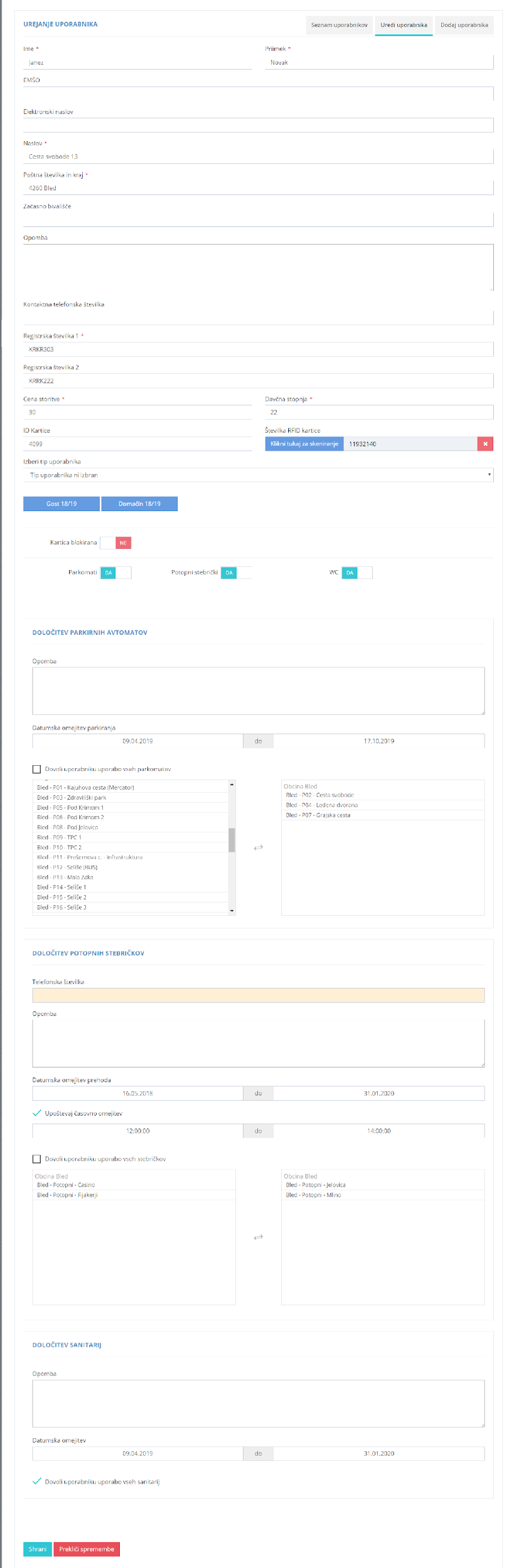 2) Digitalne dovolilnice – preverjanje pristopne kontrole preko API-jaV sklopu sistema »Digitalne dovolilnice« je potrebno pripraviti API za preverjanje veljavnosti dovolilnic na različnih tipih pristopnih kontrol, ki so omenjeni zgoraj:ParkomatiJavni WC-jiPotopni stebričkiPristopna kontrola ob koriščenju različnih medijev pristopne kontrole pošlje zahtevo na strežnik ponudnika sistema »Digitalne dovolilnice«:Mediji pristopne kontrole:RFID kartica (potopni stebrički, WC, parkomati) – »identificationId: 1«Telefonska številka (potopni stebrički) – »identificationId: 4«Registrska številka (potopni stebrički) – »identificationId: 3«Glede testiranja delovanja pristopne kontrole in različnih medijev se je potrebno uskladiti s ponudnikom pristopne kontrole in opreme “Palisada sistemi d.o.o.”.Naprava (pristopna kontrola) mora pred pošiljanjem REST zahteve pridobiti žeton, s katerim se avtenticira na strežniku. 

Avtentikacijski strežnik vsakemu odjemalcu dodeli ID. Ta ID uporablja strežnik virov, da lahko prepozna odjemalca. Odjemalec (naprava) na avtentikacijski strežnik naredi http zahtevek, ki mora vsebovati potrebne parametre za pridobitev žetona. Avtentikacijski strežnik preveri zahtevo in če je zahteva za pridobitev žetona odobrena strežnik napravi vrne žeton s katerim lahko potem naprava dostopa do zaščitenih virov na strežniku.Pristopna kontrola pošlje REST »zahtevo« na strežnik z naslednjimi podatki, primer za potopne stebričke (vključno z žetonom):“Body” zahteve:{	"identificationId": 3,                                              # tip medija (registrska številka)	"registrationPlateNumber": "KR-i2348",               # registrska številka	"deviceId": 1234                                                   # številka naprave (šifrant naprav)}Body »response« (Šifrant dogodkov je definiran kasneje. Vsak tip pristopne kontrole ima svoj šifrant dogodkov):{    "permission": true,    "eventId": 6,    "message": "Prehod omogočen - Registrska številka"}API preveri vse omejitve za posamezno dovolilnico oziroma tip dovolilnice/uporabnika, ki so definirane pod točko 1 in vrne temu primerno »zahtevo«:»"permission": true / false«»eventId« - šifra dogodka»message« - naziv dogodkaPostopek preverjanja API pri potopnih stebričkih:Preveri, če dovolilnica s poslano registrsko številko obstajaPreveri, če ima omogočene potopne stebričkePreveri ali ima izbran tip uporabnika / tip uporabnika ni izbranČe je izbran tip uporabnika preveri vse omejitve, ki so opisane pod točko 1) za potopne stebričkeČe tip uporabnika ni izbran preveri vse omejitve, ki so nastavljene ročne in veljajo samo za to dovolilnicoZapiše “dogodek” pristopne kontrole v ločen širant (šifrant definiran kasneje)Za vso ostalo pristopno kontrolo je postopek preverjanja enak, le da gre za drug tip medijev. Tip medija določimo v z “identificationId”:RFID kartica (potopni stebrički, WC, parkomati) – »identificationId: 1«Telefonska številka (potopni stebrički) – »identificationId: 4«Registrska številka (potopni stebrički) – »identificationId: 3«Pri kartici (»identificationId: 1«) se pošlje naslednja vsebina:{	"identificationId": 1,                                     # tip medija (kartica)	"cardNumber": 3167167,                            # serijska številka kartice	"deviceId": 1234                                          # številka naprave (šifrant naprav)}Pri telefonski številki (»identificationId: 4«) se pošlje naslednja vsebina:{	"identificationId": 4,                                     # tip medija (telefonska številka)	"phoneNumber": 040505040,                     # telefonska številka	"deviceId": 1234                                          # številka naprave (šifrant naprav)}3) Obstoječi šifranti - Blejska karticaVsi podatki posamezne dovolilnice iz sistema “Blejska kartica” so razvidni iz posnetka zaslona pod točko 1) na strani 3, ki jih je potrebno uporabiti v novem sistemu “Digitalne dovolilnice”.Šifrant “dovolilnica”Šifrant “Tipi dogodkov parkomati”Šifrant “Tipi dogodkov WC”Šifrant “Tipi dogodkov potopni stebrički”Šifrant “dogodki” (za vsak tip naprave je ločena tabela dogodkov - parkomati, WC, potopni stebrički)PoljeTipOpis poljaid (AI)intnamevarcharImesurnamevarcharPriimekemsovarcharEmšoaddressvarcharNaslovpostvarcharPoštacountryvarcharDržavacontactvarcharKontakttemp_residencevarcharZačasno bivališčeplateNr1varcharRegistrska številka 1plateNr2varcharRegistrska številka 2card_idvarcharID karticecard_nrvarcharSerijska številka karticenotetextOpombawctinyintWC (DA/NE)rising_bollardtinyintPotopni (DA/NE)parkiranjetinyintParkomati (DA/NE)user_type_id (FK)intID tipa uporabnika (tabela tipov uporabnikov je ločena z vsemi omejitvami)parking_start_datedateZačeten datum veljavnosti storitveparking_end_datedateKončni datum veljavnosti storitveparking_notetextOpombaparking_alltinyintOmogoči vse naprave za tip pristopne kontrolerising_bollard_start_datedatetimeZačeten datum veljavnosti storitverising_bollard_end_datedatetimeKončni datum veljavnosti storitverising_bollard_notetextOpombarising_bolland_timetinyintČas zadrževanja v starem mestnem jedrurising_bollard_alltinyintOmogoči vse naprave za tip pristopne kontrolewc_start_datedateZačeten datum veljavnosti storitvewc_end_datedateKončni datum veljavnosti storitvewc_notetextOpombawc_alltinyintOmogoči vse naprave za tip pristopne kontrolecard_blockedtinyintKartica blokirana (DA/NE)date_editingdatetimeDatum urejanjaedited_byvarcharKdo je nazadnje urejalphone_numbervarcharTelefonska številka uporabnika dovolilniceemailvarcharEmail uporabnika dovolilnicecard_pricedoubleCena dovolilnicetax_ratedoubleDavčna stopnjaidevent_ideventName41Uporabnik ne obstaja52Kartica še ni veljavna63Pretečena kartica74Uporabnik blokiran85Kartica že uporabljena96Storitev ni na voljo107Neveljavna kartica (ni parametrov)110Tiskanje listka s karticoidevent_ideventName41Uporabnik ne obstaja52Kartica še ni veljavna63Pretečena kartica74Uporabnik blokiran85Kartica že uporabljena96Storitev ni na voljo107Neveljavna kartica (ni parametrov)110Vstop s karticoidevent_ideventName13Storitev pretečena22Uporaba storitve še ni mogoča31Uporabnik ne obstaja40Prehod uporabnika54Uporabnik blokiran65Storitev že uporabljena76Storitev ni na voljo87Neveljavna storitev (ni parametrov)950Vhod uporabnika1051Izhod uporabnika1152Izhod uporabnika izven omejitve128Vozilo ni zaznano na zanki1353Izhod - prekoračen čas1454Stalni dvig - SMS1555Stalni spust - SMSPoljeTipidintuser_id (FK)intnamevarcharsurnamevarcharplateNr1varcharplateNr2varchardevice_idchardevice_namevarcharevent_id (FK)intidentification_type_id (FK)intidentification_namevarcharevent_namevarcharevent_datetimedatetimephoneNumbertextcard_idvarcharcard_nrvarcharuser_type_id (FK)intuser_type_namevarchar